Livestock Showing Basics: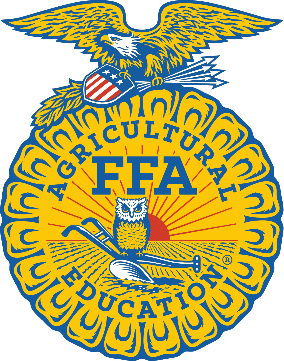 Who?	Any 4-H or FFA Member Grades 3-12What?***See reverse side for details about Livestock Categories and Estimated Costs***When?January 25-28, 2022	***Estimated Date: Official will be announced once information is      available***Why?Students have the opportunity to earn prizes including ribbons/rosettes, belt buckles and a place in the livestock auction.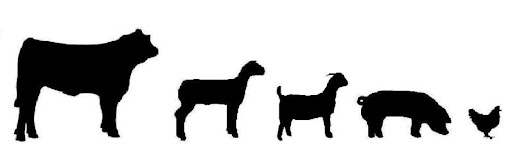 Livestock Categories:Swine- Approximately 4-5 Month ProjectEstimated Costs:Animal: $250-$800Feed: Approximately $25/ 50 lb bagTack: Approximately $100 to start outValidation: $17/animalEntry Fee: $15/animalPossible Vet Bills: $200 (only if necessary)Goats/Sheep- Approximately 5-6 Month ProjectEstimated Costs: Animal: $750- $2000Feed: Approximately $25/ 50 lb bagTack: Approximately $100 to start outValidation: $17/animalEntry Fee: $15/animalPossible Vet Bills: $200 (only if necessary)Broilers/Roasters: Approximately 6-8 Week ProjectEstimated Costs:Animal (sold in lots of 25 minimum purchase 25 maximum purchase 100): $43.75-$125 Feed: Approximately $25/ 50 lb bagTack: Approximately $100 to start outEntry Fee: $15/penRabbits: Approximately 6-week projectEstimated Costs:Animal (sold in pens of 4): $250/ pen Feed: Approximately $25/ 50 lb bagTack: Approximately $50 to start outEntry Fee: $15/penCattle- Approximately 9-10 Month ProjectEstimated Costs:Animal: $900- $2000Feed: Approximately $25/ 50 lb bagTack: Approximately $150 to start outValidation: $22/animalEntry Fee: $15/animalPossible Vet Bills: $500 (only if necessary)Turkeys- Approximately 2-month projectEstimated Costs:Animal (sold in lots of 5 max purchase 75): $21.25-$318.75Feed: Approximately $25/ 50 lb bagTack: Approximately $100 to start outEntry Fee: $15/animal